INDICAÇÃO Nº 1379/2018Sugere ao Poder Executivo Municipal e aos órgãos competentes, para que proceda URGENTEMENTE com a poda de árvores em terreno da Municipalidade localizado na Avenida Barretos, próximo ao número 572 no bairro Jardim das Laranjeiras.Excelentíssimo Senhor Prefeito Municipal, Nos termos do Art. 108 do Regimento Interno desta Casa de Leis, dirijo-me a Vossa Excelência para sugerir que, por intermédio do Setor competente, seja realizada com urgência a poda de árvores em terreno da Municipalidade localizado na Avenida Barretos, próximo ao número 572 no bairro Jardim das Laranjeiras, neste município. Justificativa:Neste local há um terreno da Municipalidade onde encontram-se cerca de oito árvores que necessitam receber os serviços de poda o mais breve possível, haja vista que os galhos estão pendendo para a rua, atrapalhando na iluminação e no trânsito da via, além de poderem cair a qualquer momento, ocasionando sérios acidentes. Palácio 15 de Junho - Plenário Dr. Tancredo Neves, 06 de fevereiro de 2018.Antonio Carlos RibeiroCarlão Motorista-vereador-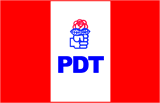 